Rijeka, 19. prosinac 2023.J A V N I   P O Z I VZA FINANCIRANJE PROGRAMSKIH SADRŽAJA ELEKTRONIČKIH MEDIJA DO 31. PROSINCA 2024. GODINEPredmet Javnog pozivaPredmet ovog Javnog poziva je prikupljanje prijava za financiranje programskih sadržaja regionalnih i lokalnih elektroničkih medija u trajanju do 31. prosinca 2024. godine. Pod programskim sadržajima podrazumijevaju se tematske emisije, objave koje su izdvojene u tematske cjeline, pojedinačne objave i sl., a koje su od interesa za Primorsko-goransku županiju u smislu informiranja i edukacije građana. Pod programskim sadržajem ne podrazumijeva se elektronička publikacija u cijelosti. Cilj financiranja proizvodnje i objave programskih sadržaja primarno je informiranje građana, posebno mladih, o odlukama, uslugama i uopće radu Primorsko-goranske županije, njezinih ustanova i trgovačkih društava te projektima i programima s područja županije, a kojim se zadovoljavaju potrebe i ostvaruju interesi građana.Kriteriji temeljem kojih će se utvrđivati prednost prijavljenog projekta/programa su:Usmjerenost programskog sadržaja na najave, praćenje i izvještavanje o događajima, projektima, odlukama i programima Primorsko-goranske županije te lokalne tematike s područja Primorsko-goranske županije, u daljnjem tekstu PGŽ).Broj bodova: 1 - 10Kvantiteta objavljivanja programskog sadržaja i, kvantiteta pojedinih objava ili emisija unutar programskog sadržaja koji se predlaže kao i pozicija predloženog programskog sadržaja unutar ukupnog programa medija (vrijeme i trajanje objavljivanja kod radijskog programa i/ili pozicija objava za portale: naslovnica, podstranica, posebna rubrika i sl).Broj bodova: 1 - 10Kvaliteta, kreativnost, inovativnost, autorski pristup u osmišljavanju predloženog programskog sadržaja i njegova oprema te prilagođenost krajnjoj publici.Broj bodova: 1 - 10Doseg objava pojedinog medija i ciljana publika medija Broj bodova: 1 – 10 Potencijal dodatnih mogućnosti korištenja programskog sadržaja i dosega predloženih  objava putem društvenih mreža prijaviteljaBroj bodova: 1 – 10Ukupno max. 50 bodovaRaspon sredstava namijenjen financiranju nakladnika koji nudi pojedini programski sadržaj elektroničkih medija je od 2.000,00 € do najviše 10.000,00 €.Uvjeti za prijavu na Javni pozivNa Javni poziv se mogu prijaviti nakladnici regionalnih i lokalnih elektroničkih medija koji imaju sjedište, odnosno prebivalište u Republici Hrvatskoj i koji su upisani u knjige pružanja medijskih usluga odnosno elektroničkih publikacija Agencije za elektroničke medije. Na Javni poziv ne mogu se prijaviti nakladnici elektroničkih medija kojima je Primorsko-goranska županija osnivač i koji se financiraju iz proračuna PGŽ po drugoj osnovi.Pravo na dodjelu financijskih sredstava ne mogu ostvariti nakladnici koji za isti programski sadržaj ostvaruju potporu iz sredstava Fonda za poticanje pluralizma i raznovrsnosti elektroničkih medija, državnog proračuna ili proračuna Europske unije, koji su u likvidaciji i koji su u stečajnom postupku. Sadržaj prijave na Javni pozivPrijava na Javni poziv obavezno sadrži sljedeću dokumentaciju:Nakladnički obrazac koji sadrži podatke o podnositelju prijave na Javni poziv za financiranje programskih sadržaja elektroničkih medija u 2024. godini Programski obrazac koji sadrži podatke o programskom sadržaju koji se prijavljuje na Javni poziv za financiranje programskih sadržaja elektroničkih medija u 2024. godini.Nakladnik može na Javni poziv prijaviti više programskih sadržaja. U tom slučaju programske sadržaje prijavljuje odvojeno, odnosno za svaki programski sadržaj koristi zasebni Programski Obrazac prijave.Izvadak iz Upisnika medijskih usluga koji se vodi pri Vijeću za elektroničke medijeIzjava o nepostojanju dvostrukog financiranjaDokumentacija o dosegu objava medija: istraživanje o slušanosti za radijske nakladnike, isprint google analitike posjećenosti mrežnih stranica za elektroničke publikacije – Audience Overview za razdoblje od 30 dana od prijave na natječaj + društvene mrežeV.  Rok za podnošenje prijave	Rok za podnošenje prijava je od dana objave Javnog poziva na mrežnoj stranici Primorsko-goranske županije do 05. siječnja 2024. godine.	Prijave se šalju u zatvorenoj omotnici na adresu: Primorsko-goranska županija, Upravni odjel za poslove Župana i Županijske skupštine, Adamićeva 10, 51 000 Rijeka,s naznakom„Javni poziv za financiranje programskih sadržaja elektroničkih medija u 2024. godini“ili se predaju neposredno u pisarnici Županije, na adresi Riva 10, Rijeka.	Neće se razmatrati prijave koje pristignu izvan roka određenog Javnim pozivom, nepotpune prijave i prijave podnositelja koji ne zadovoljavaju uvjete Javnog poziva.VI. Rezultati Javnog poziva, pravo prigovora, potpisivanje ugovoraOdluku o rezultatima javnog poziva donosi Župan na prijedlog Povjerenstva za procjenu prijava. Rezultati Javnog poziva bit će objavljeni na internetskoj stranici Primorsko-goranske županije  (www.pgz.hr) najkasnije u roku od 5 dana od donošenja odluke.Nakladnik koji je sudjelovao u Javnom pozivu može podnijeti prigovor na Odluku o odabiru nakladnika za financiranje elektroničkih medija. Prigovor se podnosi Županu u roku od osam (8) dana od dana objave Odluke o odabiru nakladnika za financiranje elektroničkih medija. O prigovoru odlučuje Župan.Nakladnici kojima se odobri financiranje programskih sadržaja sklopit će s Primorsko-goranskom županijom ugovor o financiranju kojim će se regulirati međusobna prava i obveze obje strane. Nakladnici su dužni dostavljati mjesečne izvještaje po izdanoj fakturi za protekli mjesec.Nakladnički obrazac  - Podaci o podnositelju prijave na Javni poziv za financiranje programskih sadržaja elektroničkih medija u 2024. godiniProgramski Obrazac - Podaci o programskom sadržaju koji se prijavljuje na Javni poziv za financiranje programskih sadržaja elektroničkih medija u 2024. godiniREPUBLIKA HRVATSKA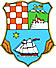 PRIMORSKO-GORANSKA ŽUPANIJAURED ŽUPANIJE1. Podnositelj prijave (puni naziv nakladnika)1. Podnositelj prijave (puni naziv nakladnika)2. Sjedište i adresa (ulica, broj, poštanski broj)2. Sjedište i adresa (ulica, broj, poštanski broj)3. OIB4. IBAN5. Ime, prezime, funkcija i kontakt odgovorne osobe 6. Voditelj projekta/programskog sadržaja(ime, prezime, i kontakt mobitel i email)7. Adresa e-pošte 8. Adresa mrežne straniceNaziv medijaNaziv medija10. Kratak opis elektroničkog medija (područje koncesije, uređivačka politika, ciljana publika)10. Kratak opis elektroničkog medija (područje koncesije, uređivačka politika, ciljana publika)11. Godina osnutka, broj upisa u evidenciju Agencije za elektroničke medije11. Godina osnutka, broj upisa u evidenciju Agencije za elektroničke medije12. Napomena12. NapomenaDATUM:       DATUM:                MPIme i prezime osobe ovlaštene za zastupanje:         MPNaziv programskog sadržajaOpis programskog sadržajaKvantiteta i pozicija Kvaliteta, kreativnost, prilagođenost publici Dodana vrijednost Troškovi proizvodnje i emitiranja/objavljivana programskog sadržajaNapomenaDatum:     MPIme i prezime osobe ovlaštene za zastupanje:MP